Создание в России единой системы воздушно-космической обороны (ВКО) должно сподвигнуть военную промышленность страны к созданию новейших средств защиты государства, считают эксперты. В частности, президент российской Академии геополитических проблем Леонид Ивашов сообщил РБК, что это может "подтолкнуть развитие промышленности к созданию новых систем защиты воздушного и космического пространства России, позволит создать сеть конструкторских бюро, которые предложат новинки военным". "Но сегодня не видно системных мер по созданию новых систем защиты воздушного пространства", - добавил эксперт.Л.Ивашов отметил, что поставленная президентом РФ Дмитрием Медведевым задача об объединении системы противовоздушной (ПВО) и противоракетной (ПРО) обороны не нова."Ранее уже звучали идеи о единой воздушно-космической обороне, и вызвано это тем, что воздух и космос - это одна среда, это единый театр ведения боевых действий, как и рассматривается США", - сказал эксперт.По мнению Л.Ивашова, в настоящее время в России системы ПРО практически нет, она разрушена. Система ПВО также носит лишь очаговый характер, и большая часть территории России не поддается контролю со стороны систем ПВО.Как считает эксперт, в настоящее время США находятся на шестом технологическом укладе развития военной промышленности. А Россия, приняв у СССР уверенный четвертый уровень и ряд прорывных технологий пятого уклада, откатилась вниз. "В результате мы топчемся на третьем уровне развития оборонки, то есть мы деградируем", - сказал Л.Ивашов.Напомним, президент РФ Дмитрий Медведев поручил до 1 декабря 2011г. объединить системы противовоздушной и противоракетной обороны, предупреждения о ракетном нападении и контроля космического пространства под единым управлением стратегического командования. Ответственными за выполнение этого поручения назначены премьер-министр РФ Владимир Путин и министр обороны РФ Анатолий Сердюков. В настоящее время, согласно структуре Минобороны РФ, ПВО относится к военно-воздушным силам, а соединения противоракетной обороны входят в структуру космических войск. 07 декабря 2010г.

Читать полностью: http://top.rbc.ru/politics/07/12/2010/511089.shtmlЭксперты: В настоящее время система ПРО в РФ разрушена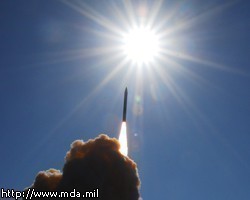 